BlockflötenunterrichtLiebe Eltern und ErziehungsberechtigteNach den Sommerferien beginnt für die Kinder ab der 2. Klasse wiederum der Blockflötenunterricht. Anfänger haben die Möglichkeit, zu Beginn von jedem neuen Schuljahr Sopran- oder Altblockflöte (ab 4. Klasse) zu erlernen.Der Blockflötenunterricht beruht auf freiwilliger Basis. Wir erwarten jedoch, dass auch zu Hause mit dem Instrument geübt wird.Die Anmeldung gilt für ein Jahr und ist verbindlich. Der Elternbeitrag beträgt pro Kind Fr. 140.– für das ganze Schuljahr. Das Notenmaterial geht zu Lasten der Eltern.Wir bitten Sie, Ihr Kind mit untenstehendem Talon bis Mittwoch, 04. Mai 2022 anzumelden und den Talon der Klassenlehrperson abzugeben. Nachdem die genaue Anzahl Kinder feststeht, wird unsere Flötenlehrerin, Ursula Sonderegger, Sie über den Stundenplan orientieren.Freundliche Grüsse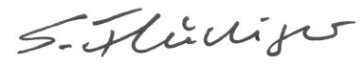 Sibylle FlückigerSchulleitung__________________________________________________________________________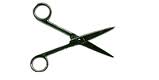 Anmeldung für den Blockflötenunterricht Schuljahr 2022/2023:Name, Vorname	     Klassenlehrperson aktuell	     Geburtsdatum	     Adresse	     Telefonnummer	     Mailadresse	     Datum, Unterschrift der Eltern	     